Подтвердите своё присутствие на занятии. Составьте конспект при помощи лекции и учебника Алгебра 10-11 кл. Базовый уровень / Ш.А. Алимов и др. - М.: Просвещение, 2013. – 271 с., выполнив все задания и требования.  Фото конспекта отправить  на почту elenabragina7@gmail.com до 06.10.21 включительно. Конспект должен быть составлен в рамках рабочего времени, отведенного на занятие по математике.06.10Взаимно обратные функции.1) Закрепление изученного материала по теме "Степенная функция, её свойства и график".Изобразить схематически один из графиков функций и описать его свойства (выполнить самостоятельно одно из заданий):а) у=, б) у=, в) у=, г) у=.2) Актуализация опорных знаний для изучения нового материала.Рассмотрим график и перечислим изученные свойства (изобразить и записать в конспект): 1) область определения D(f) = [-4;),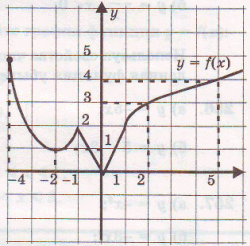 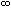 2) область значений E(y) = [0;), 3) возрастает на [-2;-1] и на [0;), убывает на [-4;-2] и на [-1;0],4) ни четная и ни нечетная, 5) непериодическая, 6) ограничена снизу,7) наименьшее значение y=0 при х=03) Изучение нового материала - свойства обратимости (стр.47-51, §7) (изучить новый материал и ответить на вопросы письменно).Для осмысленного изучения нового материала познакомимся с контрольными вопросами занятия:1) Любая ли функция обратима?2) Какая функция называется обратной данной?3) Как связаны область определения и множество значений функции и обратной ей функции?4) Если функция задана аналитически, как задать формулой обратную функцию?5) Если функция задана графически, как построить график обратной ей функции?Определение 1: Если функция у=f(x) принимает каждое своё значение только при одном значении х, то эту функцию называют обратимой.Пусть у=f(x) обратима. Тогда каждому у из множества значений функции соответствует одно определенное число х из области е' определения, такое, что f(x)=у. Это соответствие определяет функцию х от аргумента у, которую можно обозначить х=g(y). Эту функцию называют обратной к данной.у=f(x) и х=g(y) называют взаимно обратными.Из определения обратной функции следует, что область определения обратной функции совпадает с областью значений исходной, а область значений обратной функции совпадает с областью определения исходной. Для того, чтобы найти обратную функцию к данной, необходимо выразить переменную х через у в заданной формуле функции.Примеры.1) Найти функцию, обратную к функции у=4х+5.Решение:у=4х+5,выразим переменную х через у:-4х=5-у,разделим обе части равенства на (-4):х=,умножим числитель и знаменатель на (-1):х=,разделим дробь на две части:х= -  .2) Найти функцию, обратную к функции у=.выразим переменную х через у, пользуясь основным свойством пропорции:=,у∙(3х+5)=1∙(2-х),раскроем скобки и перенесем слагаемые, содержащие х влево:3ху+5у=2-х,3ху+х=2-5у,вынесем х за скобки и найдем его:х∙(3у+1)=2-5у,х= .3) Найти функцию, обратную к функции у= (выполнить самостоятельно).Теорема 1: Если функция y=f(x) монотонна на множестве X , то она обратима.Доказательство:1) Пусть функция y=f(x) возрастает на Х и пусть ≠- две точки множества Х.2) Для определенности пусть  < .
Тогда из того, что< .  следует, что f() < f().3) Таким образом, разным значениям аргумента соответствуют разные значения функции,   т.е. функция обратима.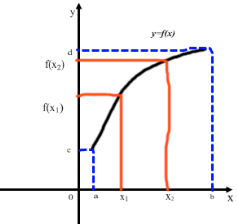 Теорема 2. Если функция имеет обратную, то график обратной функции симметричен графику данной функции относительно прямой у=х. Доказательство данной теоремы изучите на стр. 51.4) Закрепление нового материала.Решить самостоятельно №132(2), №134(а).5) Домашнее задание: изучить §7, составить конспект, решить №132(4), №134(г).Место занятия в расписанииМесто занятия в расписанииТемаЦелиЦелиЗадачиКонтрольныевопросы и заданияД/зДата06.10.21Взаимно обратные функции.ДидактическаяОпределить обратимую и обратную функции, ознакомить студентов с алгоритмом нахождения обратной функции при аналитическом и графическом способе задания, начать формирование умений и навыков нахождения функции, обратной к данной и исследования функции на обратимость.1) Определить обратимую и обратную функции.2) Начать формирование умений и навыков нахождения функции, обратной к данной и исследования функции на обратимость.. 1) Любая ли функция обратима?2) Какая функция называется обратной данной?3) Как связаны область определения и множество значений функции и обратной ей функции?4) Если функция задана аналитически, как задать формулой обратную функцию?5) Если функция задана графически, как построить график обратной ей функции?[Ло-1]. Алгебра 10-11 кл. Базовый уровень / Ш.А. Алимов и др. - М.: Просвещение, 2013. – 271 с. Изучить §7, составить конспект, решить №132(4), №134(г).Группа1ТМВзаимно обратные функции.РазвивающаяРазвивать логическое мышление и память.1) Определить обратимую и обратную функции.2) Начать формирование умений и навыков нахождения функции, обратной к данной и исследования функции на обратимость.. 1) Любая ли функция обратима?2) Какая функция называется обратной данной?3) Как связаны область определения и множество значений функции и обратной ей функции?4) Если функция задана аналитически, как задать формулой обратную функцию?5) Если функция задана графически, как построить график обратной ей функции?[Ло-1]. Алгебра 10-11 кл. Базовый уровень / Ш.А. Алимов и др. - М.: Просвещение, 2013. – 271 с. Изучить §7, составить конспект, решить №132(4), №134(г).ПараIVВзаимно обратные функции.ВоспитательнаяВоспитыватьлюбознательность и самостоятельность.1) Определить обратимую и обратную функции.2) Начать формирование умений и навыков нахождения функции, обратной к данной и исследования функции на обратимость.. 1) Любая ли функция обратима?2) Какая функция называется обратной данной?3) Как связаны область определения и множество значений функции и обратной ей функции?4) Если функция задана аналитически, как задать формулой обратную функцию?5) Если функция задана графически, как построить график обратной ей функции?[Ло-1]. Алгебра 10-11 кл. Базовый уровень / Ш.А. Алимов и др. - М.: Просвещение, 2013. – 271 с. Изучить §7, составить конспект, решить №132(4), №134(г).№ занят.15Взаимно обратные функции.ВоспитательнаяВоспитыватьлюбознательность и самостоятельность.1) Определить обратимую и обратную функции.2) Начать формирование умений и навыков нахождения функции, обратной к данной и исследования функции на обратимость.. 1) Любая ли функция обратима?2) Какая функция называется обратной данной?3) Как связаны область определения и множество значений функции и обратной ей функции?4) Если функция задана аналитически, как задать формулой обратную функцию?5) Если функция задана графически, как построить график обратной ей функции?[Ло-1]. Алгебра 10-11 кл. Базовый уровень / Ш.А. Алимов и др. - М.: Просвещение, 2013. – 271 с. Изучить §7, составить конспект, решить №132(4), №134(г).